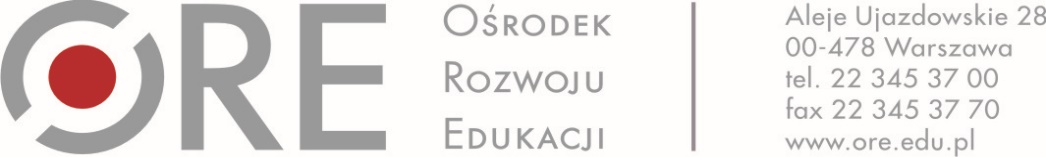 Warszawa, dnia 07 marca 2018 r.Dot.: postepowania Nr 4a/ORE/US.2018Informacja z otwarcia ofertZamawiający Ośrodek Rozwoju Edukacji informuje, iż w dniu 06 marca 2018 r. do godz. 14.00 zostały złożone n/w oferty.Zamawiający na realizację zamówienia zamierza przeznaczyć następujące środki:- 3.000 zł dla każdego autora (1 osoba) oraz 1.500 zł dla każdego recenzenta (1 osoba)Część 1Grupa zawodów Przemysł chemiczny – autor w zawodzie operator urządzeń przemysłu chemicznego, 813134Część 2Grupa zawodów Przemysł chemiczny – autor w zawodzie technik analityk, 311103Część 3Grupa zawodów Przemysł chemiczny – autor w zawodzie technik technologii chemicznej, 311603Część 4Grupa zawodów przemysł szklarski – autor w zawodzie operator urządzeń przemysłu szklarskiego, 818116Część 5Grupa zawodów przemysł szklarski – autor w zawodzie technik technologii szkła, 311925Część 6Grupa zawodów tapicerstwo – autor w zawodzie tapicer, 753402Część 7Grupa zawodów transport – autor w zawodzie technik transportu kolejowego, 311928Część 8Grupa zawodów prace budowlane – autor w zawodzie betoniarz – zbrojarz, 711402Część 9Grupa zawodów prace budowlane – autor w zawodzie monter izolacji budowlanych, 712401Część 10Grupa zawodów prace budowlane – autor w zawodzie murarz – tynkarz, 711204Część 11Grupa zawodów kamieniarstwo – autor w zawodzie kamieniarz, 711301W części nie wpłynęła żadna oferta niepodlegająca otwarciu, wobec czego Zamawiający unieważnia postepowanie w części 11Część 12Grupa zawodów budownictwo wodne i melioracja – autor w zawodzie technik inżynierii środowiska i melioracji, 311208Część 13Grupa zawodów drogownictwo – autor w zawodzie operator maszyn i urządzeń do robót ziemnych i drogowych (wcześniej mechanik maszyn i urządzeń drogowych)Część 14Grupa zawodów infrastruktura kolejowa – autor w zawodzie monter nawierzchni kolejowej, 711603Część 15Grupa zawodów gazownictwo – autor w zawodzie technik gazownictwa, 311913Część 16Grupa zawodów chłodnictwo i klimatyzacja – autor w zawodzie technik chłodnictwa i klimatyzacji, 311929Część 17Grupa zawodów Górnictwo odkrywkowe – autor w zawodzie górnik odkrywkowej eksploatacji złóż, 811102Część 18Grupa zawodów górnictwo odkrywkowe – autor w zawodzie technik górnictwa odkrywkowego, 311701Część 19Grupa zawodów okrętownictwo – autor w zawodzie monter kadłubów jednostek pływających (wcześniej monter kadłubów okrętowych, 721406W części nie wpłynęła żadna oferta niepodlegająca otwarciu, wobec czego Zamawiający unieważnia postepowanie w części 19Część 20Grupa zawodów okrętownictwo – autor w zawodzie technik budowy jednostek pływających (wcześniej Technik budownictwa okrętowego), 311942W części nie wpłynęła żadna oferta niepodlegająca otwarciu, wobec czego Zamawiający unieważnia postepowanie w części 20Część 21Grupa zawodów okrętownictwo – autor w zawodzie technik mechanik okrętowy, 315105W części nie wpłynęła żadna oferta niepodlegająca otwarciu, wobec czego Zamawiający unieważnia postepowanie w części 21Część 22Grupa zawodów kowalstwo – autor w zawodzie kowal, 722101Część 23Grupa zawodów przetwórstwo tworzyw sztucznych – autor w zawodzie operator maszyn i urządzeń do przetwórstwa tworzyw sztucznychCzęść 24Grupa zawodów przetwórstwo tworzyw sztucznych – autor w zawodzie szkutnik, 711504W części nie wpłynęła żadna oferta niepodlegająca otwarciu, wobec czego Zamawiający unieważnia postepowanie w części 24Część 25Grupa zawodów ślusarstwo i mechanika – autor w zawodzie monter systemów rurociągowych, 712613W części nie wpłynęła żadna oferta niepodlegająca otwarciu, wobec czego Zamawiający unieważnia postepowanie w części 25Część 26Grupa zawodów ślusarstwo i mechanika – autor w zawodzie technik mechanik, 311504Część27Grupa zawodów ślusarstwo i mechanika – autor w zawodzie ślusarz, 722204Część 28Grupa zawodów ślusarstwo i mechanika – autor w zawodzie pracownik pomocniczy ślusarza, 932917Część 29Grupa zawodów optyka – autor w zawodzie optyk – mechanik, 731104Część 30Grupa zawodów optyka – autor w zawodzie technik optyk, 325302Część 31Grupa zawodów diagnostyka i mechanika pojazdowa – autor w zawodzie technik pojazdów samochodowych, 311513Część 32Grupa zawodów zawody pomocnicze – autor w zawodzie pracownik pomocniczy stolarza, 932918Część 33Grupa zawodów przemysł ceramiczny–  recenzent w zawodzie 311944 Technik ceramik (wcześniej Technik technologii ceramicznej)Część 34Grupa zawodów przemysł ceramiczny–  recenzent w zawodzie 818115 Operator urządzeń przemysłu ceramicznegoCzęść 35Grupa zawodów papiernictwo –  recenzent w zawodzie 311601 Technik papiernictwaCzęść 36Grupa zawodów przemysł chemiczny–recenzent w zawodzie  813134 Operator urządzeń przemysłu chemicznegoW części nie wpłynęła żadna oferta niepodlegająca otwarciu, wobec czego Zamawiający unieważnia postepowanie w części 36Część 37Grupa zawodów przemysł chemiczny–recenzent w zawodzie  311103 Operator urządzeń przemysłu chemicznego W części nie wpłynęła żadna oferta niepodlegająca otwarciu, wobec czego Zamawiający unieważnia postepowanie w części 37Część 38Grupa zawodów przemysł chemiczny – recenzent w zawodzie  813134 Operator urządzeń przemysłu chemicznegoW części nie wpłynęła żadna oferta niepodlegająca otwarciu, wobec czego Zamawiający unieważnia postepowanie w części 38Część 39Grupa zawodów przemysł szklarski – recenzent w zawodzie 818116 Operator urządzeń przemysłu szklarskiegoCzęść 40Grupa zawodów przemysł szklarski -  recenzent w zawodzie 311925 Technik technologii szkłaCzęść 41Grupa zawodów stolarstwo - recenzent w zawodzie 752202 StolarzCzęść 42Grupa zawodów stolarstwo - recenzent w zawodzie 311922 Technik technologii drewnaCzęść 43Grupa zawodów stolarstwo - recenzent w zawodzie 817212 Mechanik operator maszyn do produkcji drzewnejCzęść 44Grupa zawodów tapicerstwo – recenzent w zawodzie 753402 TapicerCzęść 45Grupa zawodów wikliniarstwo –recenzent w zawodzie 731702 Koszykarz-plecionkarzW części nie wpłynęła żadna oferta niepodlegająca otwarciu, wobec czego Zamawiający unieważnia postepowanie w części 45Część 46Grupa zawodów garbarstwo – recenzent w zawodzie 311912 Technik garbarzCzęść 47Grupa zawodów garbarstwo – recenzent w zawodzie 753501 Garbarz skórCzęść 48Grupa zawodów obuwnictwo – recenzent w zawodzie 753602 ObuwnikW części nie wpłynęła żadna oferta niepodlegająca otwarciu, wobec czego Zamawiający unieważnia postepowanie w części 48Część 49Grupa zawodów obuwnictwo – recenzent w zawodzie 311916 Technik obuwnikW części nie wpłynęła żadna oferta niepodlegająca otwarciu, wobec czego Zamawiający unieważnia postepowanie w części 49Część 50Grupa zawodów przemysł skórzany – recenzent w zawodzie 753702 KaletnikCzęść 51Grupa zawodów przemysł skórzany – recenzent w zawodzie 753106 KuśnierzCzęść 52Grupa zawodów przemysł skórzany – recenzent w zawodzie 311926 Technik technologii wyrobów skórzanychCzęść 53Grupa zawodów logistyka – recenzent w zawodzie 432106 Magazynier-logistykCzęść 54Grupa zawodów logistyka - recenzent w zawodzie 333107 Technik logistykCzęść 55Grupa zawodów spedycja – recenzent w zawodzie 333108 Technik spedytorCzęść 56Grupa zawodów obsługa portów i terminali – recenzent w zawodzie 333106 Technik eksploatacji portów i terminaliCzęść 57Grupa zawodów obsługa portów i terminali – recenzent w zawodzie 315406 Technik lotniskowych służb operacyjnychCzęść 58Grupa zawodów transport – recenzent w zawodzie 832201 Kierowca mechanikCzęść 59Grupa zawodów transport – recenzent w zawodzie 311927 Technik transportu drogowegoCzęść 60Grupa zawodów transport –  recenzent w zawodzie 311928 Technik transportu kolejowegoCzęść 61Grupa zawodów żegluga śródlądowa i morska – recenzent w zawodzie 315214 Technik nawigator morskiW części nie wpłynęła żadna oferta niepodlegająca otwarciu, wobec czego Zamawiający unieważnia postepowanie w części 61Część 62Grupa zawodów żegluga śródlądowa i morska – recenzent w zawodzie 315215 Technik rybołówstwa morskiegoW części nie wpłynęła żadna oferta niepodlegająca otwarciu, wobec czego Zamawiający unieważnia postepowanie w części 62Część 63Grupa zawodów żegluga śródlądowa i morska – recenzent w zawodzie 315216 Technik żeglugi śródlądowejW części nie wpłynęła żadna oferta niepodlegająca otwarciu, wobec czego Zamawiający unieważnia postepowanie w części 63Część 64Grupa zawodów włókiennictwo – recenzent w zawodzie 815204 Operator maszyn w przemyśle włókienniczymW części nie wpłynęła żadna oferta niepodlegająca otwarciu, wobec czego Zamawiający unieważnia postepowanie w części 64Część 65Grupa zawodów włókiennictwo – recenzent w zawodzie 731808 Rękodzielnik wyrobów włókienniczychCzęść 66Grupa zawodów włókiennictwo – autor w zawodzie 311934 Technik włókienniczych wyrobów dekoracyjnychCzęść 67Grupa zawodów włókiennictwo – autor w zawodzie 311932 Technik włókiennikCzęść 68Grupa zawodów przemysł odzieżowy – recenzent w zawodzie 753105 KrawiecCzęść 69Grupa zawodów przemysł odzieżowy – recenzent w zawodzie 311941 Technik przemysłu modyCzęść 70Grupa zawodów prace budowlane  – recenzent w zawodzie 711402 Betoniarz - zbrojarzCzęść 71Grupa zawodów prace budowlane – recenzent w zawodzie 712401 Monter izolacji budowlanych Część 72Grupa zawodów prace budowlane – recenzent w zawodzie 711102 Monter konstrukcji budowlanychCzęść 73Grupa zawodów prace budowlane – recenzent w zawodzie 711204 Murarz-tynkarzCzęść 74Grupa zawodów prace budowlane – recenzent w zawodzie 311204 Technik budownictwaW części nie wpłynęła żadna oferta niepodlegająca otwarciu, wobec czego Zamawiający unieważnia postepowanie w części 74Część 75Grupa zawodów prace wykończeniowe – recenzent w zawodzie 712905 Monter zabudowy i robót wykończeniowych w budownictwieCzęść 76Grupa zawodów prace wykończeniowe – recenzent w zawodzie 311219 Technik robót wykończeniowych w budownictwieCzęść 77Grupa zawodów ciesielstwo – recenzent w zawodzie 711501 CieślaCzęść 78Grupa zawodów dekarstwo – recenzent w zawodzie 712101 DekarzCzęść 79Grupa zawodów izolacje przemysłowe – recenzent w zawodzie 721303 Blacharz izolacji przemysłowychCzęść 80Grupa zawodów izolacje przemysłowe – recenzent w zawodzie 712403 Monter izolacji przemysłowychCzęść 81Grupa zawodów kamieniarstwo – recenzent w zawodzie 711301 KamieniarzCzęść 82Grupa zawodów kamieniarstwo – recenzent w zawodzie 311210 Technik renowacji elementów architekturyCzęść 83Grupa zawodów kominiarstwo – recenzent w zawodzie 713303 KominiarzW części nie wpłynęła żadna oferta niepodlegająca otwarciu, wobec czego Zamawiający unieważnia postepowanie w części 83Część 84Grupa zawodów zduństwo -  recenzent w zawodzie 711203 ZdunW części nie wpłynęła żadna oferta niepodlegająca otwarciu, wobec czego Zamawiający unieważnia postepowanie w części 84Część 85Grupa zawodów budownictwo wodne i melioracja – recenzent w zawodzie 711701 Monter budownictwa wodnegoCzęść 86Grupa zawodów budownictwo wodne i melioracja - recenzent w zawodzie 311205 Technik budownictwa wodnegoCzęść 87Grupa zawodów budownictwo wodne i melioracja – recenzent w zawodzie 311208 Technik inżynierii środowiska i melioracjiCzęść 88Grupa zawodów drogownictwo – recenzent w zawodzie 834209 Operator maszyn i urządzeń do robót ziemnych i drogowych (wcześniej Mechanik maszyn i urządzeń drogowych)W części nie wpłynęła żadna oferta niepodlegająca otwarciu, wobec czego Zamawiający unieważnia postepowanie w części 88Część 89Grupa zawodów drogownictwo – recenzent w zawodzie 311216 Technik budowy dróg (wcześniej Technik drogownictwa)W części nie wpłynęła żadna oferta niepodlegająca otwarciu, wobec czego Zamawiający unieważnia postepowanie w części 89Część 90Grupa zawodów geodezja – recenzent w zawodzie 311104 Technik geodetaW części nie wpłynęła żadna oferta niepodlegająca otwarciu, wobec czego Zamawiający unieważnia postepowanie w części 90Część 91Grupa zawodów infrastruktura kolejowa – recenzent w zawodzie 311217 technik dróg kolejowych i obiektów inżynieryjnych (wcześniej Technik dróg i mostów kolejowych)Część 92Grupa zawodów infrastruktura kolejowa – recenzent w zawodzie 711603 Monter nawierzchni kolejowejCzęść 93Grupa zawodów urządzenia sanitarne – recenzent w zawodzie 712618 Monter sieci i instalacji sanitarnych (wcześniej Monter sieci, instalacji i urządzeń sanitarnych)Część 94Grupa zawodów urządzenia sanitarne – recenzent w zawodzie 311218 Technik inżynierii sanitarnej (wcześniej Technik urządzeń sanitarnych)Część 95Grupa zawodów gazownictwo – recenzent w zawodzie 311913 Technik gazownictwaCzęść 96Grupa zawodów chłodnictwo i klimatyzacja – recenzent w zawodzie 311929 Technik chłodnictwa i klimatyzacjiCzęść 97Grupa zawodów elektronika – recenzent w zawodzie 742117 Elektronik (wcześniej Monter-elektronik)Część 98Grupa zawodów elektronika – recenzent w zawodzie 311408 Technik elektronikCzęść 99Grupa zawodów elektronika – recenzent w zawodzie 311411 Technik elektroniki i informatyki medycznejCzęść 100Grupa zawodów elektryka – recenzent w zawodzie 741201 ElektromechanikCzęść 101Grupa zawodów elektryka – recenzent w zawodzie 741103 ElektrykCzęść 102Grupa zawodów elektryka – recenzent w zawodzie 311303 Technik elektrykCzęść 103Grupa zawodów energetyka – recenzent w zawodzie 311930 Technik urządzeń i systemów energetyki odnawialnejCzęść 104Grupa zawodów energetyka – recenzent w zawodzie 311307 Technik energetykCzęść 105Grupa zawodów mechatronika – recenzent w zawodzie 742118 Mechatronik (wcześniej Monter-mechatronik)Część 106Grupa zawodów mechatronika – recenzent w zawodzie 311410 Technik mechatronikCzęść 107Grupa zawodów obsługa transportu kolejowego – recenzent w zawodzie 311407 Technik automatyk sterowania ruchem kolejowymCzęść 108Grupa zawodów obsługa transportu kolejowego – recenzent w zawodzie 311302 Technik elektroenergetyk transportu szynowegoCzęść 109Grupa zawodów transport bliski – recenzent w zawodzie 311940 Technik urządzeń dźwigowychW części nie wpłynęła żadna oferta niepodlegająca otwarciu, wobec czego Zamawiający unieważnia postepowanie w części 109Część 110Grupa zawodów górnictwo odkrywkowe – recenzent w zawodzie 811102 Górnik odkrywkowej eksploatacji złóżCzęść 111Grupa zawodów górnictwo odkrywkowe – recenzent w zawodzie 311701 Technik górnictwa odkrywkowegoCzęść 112Grupa zawodów górnictwo otworowe – recenzent w zawodzie 811301 Górnik eksploatacji otworowejCzęść 113Grupa zawodów górnictwo otworowe – recenzent w zawodzie 311702 Technik górnictwa otworowegoCzęść 114Grupa zawodów górnictwo podziemne – recenzent w zawodzie 811101 Górnik eksploatacji podziemnejCzęść 115Grupa zawodów górnictwo podziemne – recenzent w zawodzie 311703 Technik górnictwa podziemnegoCzęść 116Grupa zawodów przeróbka kopalin stałych – recenzent w zawodzie 311706 Technik przeróbki kopalin stałychCzęść 117Grupa zawodów wiertnictwo – recenzent w zawodzie 311707 Technik wiertnikW części nie wpłynęła żadna oferta niepodlegająca otwarciu, wobec czego Zamawiający unieważnia postepowanie w części 117Część 118Grupa zawodów wiertnictwo – recenzent w zawodzie 811305 WiertaczCzęść 119Grupa zawodów mechanizacja rolnictwa – recenzent w zawodzie 834103 Mechanik-operator pojazdów i maszyn rolniczychCzęść 120Grupa zawodów mechanizacja rolnictwa – recenzent w zawodzie 311515 Technik mechanizacji rolnictwa i agrotronikiCzęść 121Grupa zawodów okrętownictwo – recenzent w zawodzie 721406 Monter kadłubów jednostek pływających (wcześniej Monter kadłubów okrętowych)W części nie wpłynęła żadna oferta niepodlegająca otwarciu, wobec czego Zamawiający unieważnia postepowanie w części 121Część 122Grupa zawodów okrętownictwo – recenzent w zawodzie 311942 Technik budowy jednostek pływających (wcześniej Technik budownictwa okrętowego)W części nie wpłynęła żadna oferta niepodlegająca otwarciu, wobec czego Zamawiający unieważnia postepowanie w części 122Część 123Grupa zawodów okrętownictwo – recenzent w zawodzie 315105 Technik mechanik okrętowyW części nie wpłynęła żadna oferta niepodlegająca otwarciu, wobec czego Zamawiający unieważnia postepowanie w części 123Część 124Grupa zawodów blacharstwo – recenzent w zawodzie 721301 Blacharz Część 125Grupa zawodów kowalstwo – recenzent w zawodzie 722101 KowalCzęść 126Grupa zawodów przetwórstwo tworzyw sztucznych – recenzent w zawodzie 814209 Operator maszyn i urządzeń do przetwórstwa tworzyw sztucznychW części nie wpłynęła żadna oferta niepodlegająca otwarciu, wobec czego Zamawiający unieważnia postepowanie w części 126Część 127Grupa zawodów przetwórstwo tworzyw sztucznych – recenzent w zawodzie 711504 SzkutnikW części nie wpłynęła żadna oferta niepodlegająca otwarciu, wobec czego Zamawiający unieważnia postepowanie w części 127Część 128Grupa zawodów ślusarstwo i mechanika – recenzent w zawodzie 723310 Mechanik-monter maszyn i urządzeńCzęść 129Grupa zawodów ślusarstwo i mechanika – recenzent w zawodzie 712613 Monter systemów rurociągowychCzęść 130Grupa zawodów ślusarstwo i mechanika – recenzent w zawodzie 722307 Operator obrabiarek skrawającychCzęść 131Grupa zawodów ślusarstwo i mechanika – recenzent w zawodzie 311504 Technik mechanikCzęść 132Grupa zawodów ślusarstwo i mechanika – recenzent w zawodzie 722204 ŚlusarzCzęść 133Grupa zawodów mechanika lotnicza i awionika – recenzent w zawodzie 315316 Technik awionikCzęść 134Grupa zawodów mechanika lotnicza i awionika – recenzent w zawodzie 315317 Technik mechanik lotniczyCzęść 135Grupa zawodów mechanika precyzyjna i automatyka przemysłowa – recenzent w zawodzie 731102 Mechanik automatyki przemysłowej i urządzeń precyzyjnychCzęść 136Grupa zawodów mechanika precyzyjna i automatyka przemysłowa – recenzent w zawodzie 311909 Technik automatykCzęść 137Grupa zawodów mechanika precyzyjna i automatyka przemysłowa – recenzent w zawodzie 731103 Mechanik precyzyjnyCzęść 138Grupa zawodów optyka – recenzent w zawodzie 731104 Optyk - mechanikCzęść 139Grupa zawodów optyka – recenzent w zawodzie 325302 Technik optykCzęść 140Grupa zawodów jubilerstwo – recenzent w zawodzie 731305 Złotnik - jubilerW części nie wpłynęła żadna oferta niepodlegająca otwarciu, wobec czego Zamawiający unieważnia postepowanie w części 140Część 141Grupa zawodów zegarmistrzostwo – recenzent w zawodzie 731106 ZegarmistrzW części nie wpłynęła żadna oferta niepodlegająca otwarciu, wobec czego Zamawiający unieważnia postepowanie w części 141Część 142Grupa zawodów diagnostyka i mechanika pojazdowa – recenzent w zawodzie 723107 Mechanik motocyklowyCzęść 143Grupa zawodów diagnostyka i mechanika pojazdowa – recenzent w zawodzie 741203 Elektromechanik pojazdów samochodowychCzęść 144Grupa zawodów diagnostyka i mechanika pojazdowa – recenzent w zawodzie 723103 Mechanik pojazdów samochodowychCzęść 145Grupa zawodów diagnostyka i mechanika pojazdowa – recenzent w zawodzie 311513 Technik pojazdów samochodowychCzęść 146Grupa zawodów blacharstwo i lakiernictwo samochodowe – recenzent w zawodzie 721306 Blacharz samochodowyCzęść 147Grupa zawodów blacharstwo i lakiernictwo samochodowe – recenzent w zawodzie 713201 LakiernikCzęść 148Grupa zawodów pomocniczych – recenzent w zawodzie 932915 Pracownik pomocniczy krawcaCzęść 149Grupa zawodów pomocniczych – recenzent w zawodzie 932916 Pracownik pomocniczy mechanikaW części nie wpłynęła żadna oferta niepodlegająca otwarciu, wobec czego Zamawiający unieważnia postepowanie w części 149Część 150Grupa zawodów pomocniczych – recenzent w zawodzie 932917 Pracownik pomocniczy ślusarzaCzęść 151Grupa zawodów pomocniczych – recenzent w zawodzie 932918 Pracownik pomocniczy stolarzaNr ofertyNazwa i adres WykonawcyWartość brutto oferty1Anna Wisław Świder, Zdunów 18a/16, 30-428 Kraków3.000,00 zł2Marcin Baran, ul. Morykoniego 1/10, 09-400 Płock3.000,00 złNr ofertyNazwa i adres WykonawcyWartość brutto oferty1Tomasz Domaniewski, ul. Wiejska 4a/80, 15-352 Białystok2.900,00 złNr ofertyNazwa i adres WykonawcyWartość brutto oferty1Anna Wisław Świder, Zdunów 18a/16, 30-428 Kraków3.000,00 zł2Marcin Baran, ul. Morykoniego 1/10, 09-400 Płock3.000,00 złNr ofertyNazwa i adres WykonawcyWartość brutto oferty1Joanna Górzyńska, ul. Z. Pronaszko 13; 13-200 Działdowo2.850,00 zł2Alicja Golian, ul. Nowa 4, 13-206 Płośnica3.000,00 złNr ofertyNazwa i adres WykonawcyWartość brutto oferty1Joanna Górzyńska, ul. Z. Pronaszko 13; 13-200 Działdowo2.850,00 zł2Alicja Golian, ul. Nowa 4, 13-206 Płośnica3.000,00 złNr ofertyNazwa i adres WykonawcyWartość brutto oferty1Ewa Jachura, ul. Kiedrzyńska 130 m 106, 42-215 Częstochowa3.000,00 zł2Paweł Przystalski, Ojca Pio 18, 58-160 Świebodzice2.950,00 zł3EKOLDOM Sławomir Zybura, Jagiellońska 55/27, 97-500 Radomsko2.900,00 złNr ofertyNazwa i adres WykonawcyWartość brutto oferty1Anna Strzelec, ul. Śląska 30, 20-726 Lublin2.850,00 zł2Agnieszka Krupa, ul. Ułańska 34/2, 52-213 Wrocław3.000,00 zł3Joanna Konop, Kiepury 11/35, 20-838 Lublin3.000,00 zł4Przemysław Sowała, Czechy 10, 98-220 Zduńska Wola3.000,00 zł5Bogusława Kożuch, ul. Zamenhofa 14, 20-453 Lublin2.900,00 zł (słownie: dwa)6Jacek Jarocki, ul. Diamentowa 75a, 21-500 Rakowiska2.900,00 zł7Małgorzata Trębicka Żuk, ul. Kąpielowa 19/15, 21-500 Biała Podlaska2.850,00 złNr ofertyNazwa i adres WykonawcyWartość brutto oferty1Jolanta Skoczylas, ul. Pośrednia 69 m. 1, 26-612 Radom2.940,00 zł (słownie: dwa tysiące dziewięćset pięćdziesiąt)2Paweł Kępczyński, ul. Zeromskiego 112 m. 88, 26-600 Radom2.940,00 zł3Marzena Pecyna, ul. Węgroda 19, 42-582 Rogoźnik2.730,00 zł4Maria Bisaga, ul. Francuska 25a/9, 41-908 Bytom2.730 ,00 zł (słownie: dwa tysiące osiemset trzydzieści)5Barbara Rusinek, ul. Zagłoby 8/25, 35-304 Rzeszów3.000,00 zł6Ewelina Sadowska, 58-350 Rybnica Leśna 513.000,00 zł7Renata Koźlak – Pośko, ul. Konarskiego 9/32, 39-100 Ropczyce3.000,00 zł8Marta Domarska, ul. Rynek 10, 39-200 Dębica3.000,00 zł9Sylwester Wesołowski, ul. Ks. Skorupki 3/83, 26-600 Radom2.940,00 zł10Adam Rudzik, ul. Księcia Władysława Opolskiego 7/132, 41-500 Chorzów2.730,00 złNr ofertyNazwa i adres WykonawcyWartość brutto oferty1Marzena Pecyna, ul. Węgroda 19, 42-582 Rogoźnik2.730,00 zł2Maria Bisaga, ul. Francuska 25a/9, 41-908 Bytom2.730 ,00 zł (słownie: dwa tysiące osiemset trzydzieści)3Marcin Chabior, 3 Maja 10 m. 33, 09-402 Płock2.500,00 zł4Danuta Jasińska, 3 Maja 10 m  33, 09-402 Płock2.500,00 zł5Maciej Banach, Jana Pawła II 18/14, 09-500 Gostynin2.500,00 zł6Renata Koźlak – Pośko, ul. Konarskiego 9/32, 39-100 Ropczyce3.000,00 zł7Marta Domarska, ul. Rynek 10, 39-200 Dębica3.000,00 zł8Adam Rudzik, ul. Księcia Władysława Opolskiego 7/132, 41-500 Chorzów2.730,00 złNr ofertyNazwa i adres WykonawcyWartość brutto oferty1Jolanta Skoczylas, ul. Pośrednia 69 m. 1, 26-612 Radom2.940,00 zł (słownie: dwa tysiące dziewięćset pięćdziesiąt)2Paweł Kępczyński, ul. Zeromskiego 112 m. 88, 26-600 Radom2.940,00 zł9Sylwester Wesołowski, ul. Ks. Skorupki 3/83, 26-600 Radom2.940,00 złNr ofertyNazwa i adres WykonawcyWartość brutto oferty1Joanna Jakubowska – Wójcik, ul. Strużańska 2E m. 16, 05-119 Legionowo2.780,00 złNr ofertyNazwa i adres WykonawcyWartość brutto oferty1Paweł Siemiatkowski, ul. Poniatowskiego 3/19, 44-100 Gliwice3.000,00 zł2Krzysztof Koczur, ul. Waryńskiego 74, 43-143 Lędziny3.000,00 zł3Krzysztof Neczyperowicz, Żołta 6 m. 1, 15-417 Białystok3.000,00 zł4Państwowa Inspekcja PracyMgr Zbigniew Stankowski, Żychlin, ul. Cisowa 8, 62-571 Stare Miasto1.500,00 złNr ofertyNazwa i adres WykonawcyWartość brutto oferty1Adrian Busse, ul. Fabryczna 12, 44-251 Rybnik2.950,00 złNr ofertyNazwa i adres WykonawcyWartość brutto oferty1Arkadiusz Mrówczyński, al. Wilanowska 368C/108, 02-665 Warszawa2.940,00 zł2Katarzyna Majewska – Mrówczyńska, al. Wilanowska 368C/108, 02-665 Warszawa2.940,00 złNr ofertyNazwa i adres WykonawcyWartość brutto oferty1Terapia. Szkolenia. Doradztwo RIF Robert Fleischer, ul. Dworcowa 27 lok. 6, 10-437 Olsztyn2.499,00 zł2Arkadiusz Mrówczyński, al. Wilanowska 368C/108, 02-665 Warszawa2.940,00 zł3Katarzyna Majewska – Mrówczyńska, al. Wilanowska 368C/108, 02-665 Warszawa2.940,00 zł4Andrzej Suszek, ul. Kasztanowa 7/9, 58-100 Świdnica2.900,00 złNr ofertyNazwa i adres WykonawcyWartość brutto oferty1Rafał Golec, Jaszczów 31, 21-020 Milejów2.500,00 zł2Anita Golec, Jaszczów 31, 21-020 Milejów2.500,00 złNr ofertyNazwa i adres WykonawcyWartość brutto oferty1Rafał Golec, Jaszczów 31, 21-020 Milejów2.500,00 zł2Anita Golec, Jaszczów 31, 21-020 Milejów2.500,00 zł3Wojciech Cebo, ul. Okrężna 15/2, 41-100 Siemianowice Śląskie3.000,00 złNr ofertyNazwa i adres WykonawcyWartość brutto oferty1Janusz Figurski, ul. Zielona 23 m. 26; 26-600 Radom2.480,00 zł2Stanisław Popis, ul. Makowska 8/1, 26-204 Radom2.480,00 złNr ofertyNazwa i adres WykonawcyWartość brutto oferty1Damian Kowalski, os. Stawki 50/26, 27-400 Ostrowiec2.499,00 złNr ofertyNazwa i adres WykonawcyWartość brutto oferty1Damian Kowalski, os. Stawki 50/26, 27-400 Ostrowiec2.499,00 zł2Elwira Bamburowicz, ul. Prusa 11, 48-250 Głogówek3.000,00 zł3Tomasz Pakosz, ul. Świerkowa 41, 26-600 Radom2.500,00 zł (słownie: trzy tysiące złotych)4Tomasz Magnowski, ul. Katowicka 15/27, 26-610 Radom3.000,00 złNr ofertyNazwa i adres WykonawcyWartość brutto oferty1Roman Kepiński, Jędrzejów 43, 49-200 Grodków2.450,00 zł2Marek Rudziński, ul. Słowackiego 286, 26-600 Radom2.450,00 zł3Tadeusz Budzisz, ul. Chopina 8, 07-300 Ostrów Mazowiecka2.450,00 zł4Jarosław Buczyński, ul. Pszczyńska 111b, 43-175 Wyry;Marek Olsza, ul. Fitelberga 11, 43-180 OrzeszeGrzegorz Sliwiński, ul. Kopalniana 23a, 44-230 Czerwionka Leszczyny 7.350,00 zł, w tym:Autor nr 1 – 2.450,00 złAutor Nr 2 – 2450,00 złAutor Nr 3 – 2.450,00 zł5Elwira Bamburowicz, ul. Prusa 11, 48-250 Głogówek3.000,00 zł6Krzysztof Uhman, ul. Kossaka 4b/4, 65-140 Zielona Góra2.850,00 zł3Tomasz Pakosz, ul. Świerkowa 41, 26-600 Radom2.500,00 zł (słownie: trzy tysiące złotych)Nr ofertyNazwa i adres WykonawcyWartość brutto oferty1Roman Kepiński, Jędrzejów 43, 49-200 Grodków2.450,00 zł2Marek Rudziński, ul. Słowackiego 286, 26-600 Radom2.450,00 zł3Tadeusz Budzisz, ul. Chopina 8, 07-300 Ostrów Mazowiecka2.450,00 zł4Jarosław Buczyński, ul. Pszczyńska 111b, 43-175 Wyry;Marek Olsza, ul. Fitelberga 11, 43-180 OrzeszeGrzegorz Sliwiński, ul. Kopalniana 23a, 44-230 Czerwionka Leszczyny 7.350,00 zł, w tym:Autor nr 1 – 2.450,00 złAutor Nr 2 – 2450,00 złAutor Nr 3 – 2.450,00 zł5Krzysztof Uhman, ul. Kossaka 4b/4, 65-140 Zielona Góra2.850,00 zł6Jan Ireneusz Palacz, ul. Janka z Czarnkowa 28, 64-730 Wieleń2.199,00 zł7Artur Kowalski, ul. Zielona 57, 63-300 Pleszew1.999,00 zł (słownie: jeden tysiąc dziewięćset)Nr ofertyNazwa i adres WykonawcyWartość brutto oferty1Janusz Figurski, ul. Zielona 23 m. 26; 26-600 Radom2.480,00 zł2Dariusz Tomczak, ul. Polna 28, 16-010 Wasilków3.000,00 zł3Grażyna Mrozińska – Hotloś, u. Tarasowa 4/98, 20-819 Lublin3.000,00 zł4Stanisław Popis, ul. Makowska 8/1, 26-204 Radom2.480,00 zł5Krystyna Drelewska „DROPTYK”, ul. Grzegórzecka 14, 31-532 Kraków2.800,00 zł6Dariusz Karp, ul. Szafirowa 2, 57-100 Biały Kościół3.000,00 złNr ofertyNazwa i adres WykonawcyWartość brutto oferty1Dariusz Tomczak, ul. Polna 28, 16-010 Wasilków3.000,00 zł2Grażyna Mrozińska – Hotloś, u. Tarasowa 4/98, 20-819 Lublin3.000,00 zł3Krystyna Drelewska „DROPTYK”, ul. Grzegórzecka 14, 31-532 Kraków2.800,00 zł4Dariusz Karp, ul. Szafirowa 2, 57-100 Biały Kościół3.000,00 złNr ofertyNazwa i adres WykonawcyWartość brutto oferty1Marcin Kowalik, ul. Polna 8G, 37-403 Krzaki2.737,00 zł2Jan Ireneusz Palacz, ul. Janka z Czarnkowa 28, 64-730 Wieleń3.000,00 zł3Artur Kowalski, ul. Zielona 57, 63-300 Pleszew2.737,00 złNr ofertyNazwa i adres WykonawcyWartość brutto oferty1Paweł Przystalski, Ojca Pio 18, 58-160 Świebodzice2.950,00 zł2EKOLDOM Sławomir Zybura, Jagiellońska 55/27, 97-500 Radomsko2.600,00 zł3Halina Pasternacka, 14-300 Kruszewnia 20A2.890,00 zł4Marek Antoni Ogór, ul. Herdera 3/3, 14-300 Morąg2.890,00 złNr ofertyNazwa i adres WykonawcyWartość brutto oferty1Halina Bielecka, ul. Turniejowa 30/2, 53-014 Wrocław1.450,00 złNr ofertyNazwa i adres WykonawcyWartość brutto oferty1Halina Bielecka, ul. Turniejowa 30/2, 53-014 Wrocław1.450,00 złNr ofertyNazwa i adres WykonawcyWartość brutto oferty1Wojciech Pilc, Sprinterów 2 m. 13, 94-002 Łódź 1.500,00 zł2Honorata Gruszka, ul. Łagiewnicka 45a m. 18, 91-839 Łódź1.440,00 złNr ofertyNazwa i adres WykonawcyWartość brutto oferty1Iwona Zapart, Julianów 17a, 26-341 Mniszków1.500,00 złNr ofertyNazwa i adres WykonawcyWartość brutto oferty1Iwona Zapart, Julianów 17a, 26-341 Mniszków1.500,00 złNr ofertyNazwa i adres WykonawcyWartość brutto oferty1Maria Bisaga, ul. Francuska 25a/9, 41-908 Bytom1.380,00 zł (słownie tysiąc trzysta dwadzieścia)2EKOLDOM Sławomir Zybura, Jagiellońska 55/27, 97-500 Radomsko1.400,00 zł3Urszula Przystalska, Ojca Pio18a, 58-160 Świebodzice1.450,00 złNr ofertyNazwa i adres WykonawcyWartość brutto oferty1EKOLDOM Sławomir Zybura, Jagiellońska 55/27, 97-500 Radomsko1.400,00 złNr ofertyNazwa i adres WykonawcyWartość brutto oferty1Marcin Kowalik, ul. Polna 8G, 37-403 Krzaki1.319,00 złNr ofertyNazwa i adres WykonawcyWartość brutto oferty1Katarzyna Stepniak, Świętokrzyska 25/251.500,00 zł2Urszula Przystalska, Ojca Pio18a, 58-160 Świebodzice1.450,00 złNr ofertyNazwa i adres WykonawcyWartość brutto oferty1Joanna Trzepałka, ul. Wośnicka 34a/17, 26-600 Radom1.490,00 zł2Małgorzata Przybyłek, ul. Paderewskiego 23/33, 26-600 Radom1.500,00 złNr ofertyNazwa i adres WykonawcyWartość brutto oferty1Joanna Trzepałka, ul. Wośnicka 34a/17, 26-600 Radom1.490,00 zł2Małgorzata Przybyłek, ul. Paderewskiego 23/33, 26-600 Radom1.500,00 złNr ofertyNazwa i adres WykonawcyWartość brutto oferty1Katarzyna Stepniak, Świętokrzyska 25/251.250,00 zł2Małgorzata Brola, Parznice 20A, 26-624 Kowala1.450,00 zł3Ewa Jachura, ul. Kiedrzyńska 130 m 106, 42-215 Częstochowa1.400,00 zł4Ewa Jasińska, ul. Sarnia 9/7, 26-600 Radom1.180,00 złNr ofertyNazwa i adres WykonawcyWartość brutto oferty1Małgorzata Brola, Parznice 20A, 26-624 Kowala1.450,00 zł2Ewa Jachura, ul. Kiedrzyńska 130 m 106, 42-215 Częstochowa1.400,00 zł3Ewa Jasińska, ul. Sarnia 9/7, 26-600 Radom1.180,00 złNr ofertyNazwa i adres WykonawcyWartość brutto oferty1Katarzyna Stepniak, Świętokrzyska 25/251.350,00 zł2Małgorzata Brola, Parznice 20A, 26-624 Kowala1.450,00 zł3Ewa Jachura, ul. Kiedrzyńska 130 m 106, 42-215 Częstochowa1.400,00 zł4Ewa Jasińska, ul. Sarnia 9/7, 26-600 Radom1.180,00 złNr ofertyNazwa i adres WykonawcyWartość brutto oferty1Edyta Majkowska – Bartczak, ul. Wojrowicka 48/7, 54-436 Wrocław1.350,00 zł2Anna Dolna, ul. Armii Poznań 5, 64-733 Drawsko1.400,00 zł3Juliusz Skurewicz2.800,00 złNr ofertyNazwa i adres WykonawcyWartość brutto oferty1Edyta Majkowska – Bartczak, ul. Wojrowicka 48/7, 54-436 Wrocław1.350,00 zł2Anna Wawruch Lis, Aleja Lotników Polskich 115, 21-040 Świdnik1.450,00 zł3Anna Dolna, ul. Armii Poznań 5, 64-733 Drawsko1.400,00 zł4Juliusz Skurewicz2.800,00 złNr ofertyNazwa i adres WykonawcyWartość brutto oferty1Anna Wawruch Lis, Aleja Lotników Polskich 115, 21-040 Świdnik1.450,00 zł2Juliusz Skurewicz2.800,00 złNr ofertyNazwa i adres WykonawcyWartość brutto oferty1Agnieszka Krupa, ul. Ułańska 34/2, 52-213 Wrocław1.350,00 zł2Anna Wawruch Lis, Aleja Lotników Polskich 115, 21-040 Świdnik1.450,00 zł33DR Studio Projektowo szkoleniowe mgr inż. Danuta Rak, ul.T. Boya Żeleńskiego 23, 35-105 Rzeszów2.650,00 złNr ofertyNazwa i adres WykonawcyWartość brutto oferty13DR Studio Projektowo szkoleniowe mgr inż. Danuta Rak, ul.T. Boya Żeleńskiego 23, 35-105 Rzeszów2.650,00 złNr ofertyNazwa i adres WykonawcyWartość brutto oferty1Tadeusz Budzisz, ul. Chopina 8, 07-300 Ostrów Mazowiecka1.400,00 złNr ofertyNazwa i adres WykonawcyWartość brutto oferty1Anna Strzelec, ul. Śląska 30, 20-726 Lublin1.400,00 zł2Donata Andrzejczak, ul. Niciarniana 18/20 m. 34, 92-238 Łódź1.400,00 złNr ofertyNazwa i adres WykonawcyWartość brutto oferty1Anna Strzelec, ul. Śląska 30, 20-726 Lublin1.400,00 zł2Donata Andrzejczak, ul. Niciarniana 18/20 m. 34, 92-238 Łódź1.400,00 złNr ofertyNazwa i adres WykonawcyWartość brutto oferty1Barbara Jasińska, al. Piłsudskiego 7 m. 175, 90-368 Łódź1.395,00 złNr ofertyNazwa i adres WykonawcyWartość brutto oferty1Barbara Jasińska, al. Piłsudskiego 7 m. 175, 90-368 Łódź1.395,00 złNr ofertyNazwa i adres WykonawcyWartość brutto oferty1Barbara Jasińska, al. Piłsudskiego 7 m. 175, 90-368 Łódź1.395,00 złNr ofertyNazwa i adres WykonawcyWartość brutto oferty1Maria Kaczmarek, ul. B. Pukowca 24, 41-404 Mysłowice1.500,00 złNr ofertyNazwa i adres WykonawcyWartość brutto oferty1Maria Kaczmarek, ul. B. Pukowca 24, 41-404 Mysłowice1.500,00 złNr ofertyNazwa i adres WykonawcyWartość brutto oferty1Joanna Rak, ul. Dreszera 18/12, 08-110 Siedlce1.390,00 zł2Teresa Florczak, ul. Krakusa 10/7, 30-535 Kraków1.500,00 zł3Stanisława Ligęza – Charysz, ul. Pana Tadeusza 16/11, 39-200 Dębica1.500,00 złNr ofertyNazwa i adres WykonawcyWartość brutto oferty3Stanisława Ligęza – Charysz, ul. Pana Tadeusza 16/11, 39-200 Dębica1.500,00 złNr ofertyNazwa i adres WykonawcyWartość brutto oferty3Stanisława Ligęza – Charysz, ul. Pana Tadeusza 16/11, 39-200 Dębica1.500,00 złNr ofertyNazwa i adres WykonawcyWartość brutto oferty1Marek Próchenko, ul. Niepodległości 2/6; 08-110 Siedlce1.390,00 złNr ofertyNazwa i adres WykonawcyWartość brutto oferty1Jolanta Skoczylas, ul. Pośrednia 69 m. 1, 26-612 Radom1.500,00 zł2Teresa Florczak, ul. Krakusa 10/7, 30-535 Kraków1.500,00 zł3Danuta Jasińska, 3 Maja 10 m  33, 09-402 Płock1.300,00 złNr ofertyNazwa i adres WykonawcyWartość brutto oferty1Danuta Jasińska, 3 Maja 10 m  33, 09-402 Płock1.300,00 złNr ofertyNazwa i adres WykonawcyWartość brutto oferty1Jolanta Skoczylas, ul. Pośrednia 69 m. 1, 26-612 Radom1.500,00 zł2Ewelina Sadowska, 58-350 Rybnica Leśna 511.500,00 złNr ofertyNazwa i adres WykonawcyWartość brutto oferty1Jolanta Skoczylas, ul. Pośrednia 69 m. 1, 26-612 Radom1.500,00 zł2Janusz Figurski, ul. Zielona 23 m. 26; 26-600 Radom1.450,00 złNr ofertyNazwa i adres WykonawcyWartość brutto oferty1Jan Ireneusz Palacz, ul. Janka z Czarnkowa 28, 64-730 Wieleń1.500,00 złNr ofertyNazwa i adres WykonawcyWartość brutto oferty1Jan Ireneusz Palacz, ul. Janka z Czarnkowa 28, 64-730 Wieleń1.500,00 złNr ofertyNazwa i adres WykonawcyWartość brutto oferty1Maria Bisaga, ul. Francuska 25a/9, 41-908 Bytom1.380,00 zł (słownie tysiąc trzysta dwadzieścia)2Ewelina Sadowska, 58-350 Rybnica Leśna 511.500,00 złNr ofertyNazwa i adres WykonawcyWartość brutto oferty1Maria Bisaga, ul. Francuska 25a/9, 41-908 Bytom1.380,00 zł (słownie tysiąc trzysta dwadzieścia)2Ewelina Sadowska, 58-350 Rybnica Leśna 511.500,00 złNr ofertyNazwa i adres WykonawcyWartość brutto oferty1Małgorzata Łukaszewska, ul. 1000 Lecia 4/77, 41-303 Dąbrowa Górnicza1.500,00 zł2Katarzyna Majewska – Mrówczyńska, al. Wilanowska 368C/108, 02-665 Warszawa1.470,00 złNr ofertyNazwa i adres WykonawcyWartość brutto oferty1Małgorzata Łukaszewska, ul. 1000 Lecia 4/77, 41-303 Dąbrowa Górnicza1.500,00 zł2Katarzyna Majewska – Mrówczyńska, al. Wilanowska 368C/108, 02-665 Warszawa1.470,00 złNr ofertyNazwa i adres WykonawcyWartość brutto oferty1Małgorzata Łukaszewska, ul. 1000 Lecia 4/77, 41-303 Dąbrowa Górnicza1.500,00 zł2Katarzyna Majewska – Mrówczyńska, al. Wilanowska 368C/108, 02-665 Warszawa1.470,00 złNr ofertyNazwa i adres WykonawcyWartość brutto oferty1Przemysław Sowała, Czechy 10, 98-220 Zduńska Wola1.500,00 zł2Donata Andrzejczak, ul. Niciarniana 18/20 m. 34, 92-238 Łódź1.400,00 złNr ofertyNazwa i adres WykonawcyWartość brutto oferty1Elżbieta Próchenko, ul. Niepodległości 2/6; 08-110 Siedlce1.390,00 zł2Przemysław Sowała, Czechy 10, 98-220 Zduńska Wola1.500,00 złNr ofertyNazwa i adres WykonawcyWartość brutto oferty1Joanna Gierczak, Koniaczów 66, 37-500 Jarosław1.320,00 złNr ofertyNazwa i adres WykonawcyWartość brutto oferty1Joanna Gierczak, Koniaczów 66, 37-500 Jarosław1.320,00 złNr ofertyNazwa i adres WykonawcyWartość brutto oferty1Joanna Gierczak, Koniaczów 66, 37-500 Jarosław1.320,00 złNr ofertyNazwa i adres WykonawcyWartość brutto oferty1Robert Dziurski, ul. Józefa Cyrana 15a, 44-218 Rybnik3.000,00  zł2Tomasz Magnowski, ul. Katowicka 15/27, 26-610 Radom1.500,00 złNr ofertyNazwa i adres WykonawcyWartość brutto oferty1Mariusz Zyngier, ul. Królowej Jadwigi 6 /19, 28-230 Połaniec1.499,00 zł2Grażyna Mrozińska – Hotloś, u. Tarasowa 4/98, 20-819 Lublin1.450,00 zł3Zbigniew Zalas, ul. Maliny 31/23, 41-200 Sosnowiec1.400,00 złNr ofertyNazwa i adres WykonawcyWartość brutto oferty1Mariusz Zyngier, ul. Królowej Jadwigi 6 /19, 28-230 Połaniec1.499,00 zł2Grażyna Mrozińska – Hotloś, u. Tarasowa 4/98, 20-819 Lublin1.450,00 zł3Zbigniew Zalas, ul. Maliny 31/23, 41-200 Sosnowiec1.400,00 zł4Maria Stompel, ul. Bacewicz 28, 92-413 łódź1.400,00 złNr ofertyNazwa i adres WykonawcyWartość brutto oferty1Grażyna Mrozińska – Hotloś, u. Tarasowa 4/98, 20-819 Lublin1.450,00 zł2Maria Stompel, ul. Bacewicz 28, 92-413 łódź1.500,00 zł3Marcin Łoziński, ul. Mehoffera 36/74, 03-131 Warszawa1.400,00 złNr ofertyNazwa i adres WykonawcyWartość brutto oferty1Tomasz Madej, ul. Słowackiego 83a, 26-640 Skaryszew1.500,00 zł2Irena Osiak, Palmowa 10/13, 15-795 Białystok1.450,00 zł3Marcin Kowalik, ul. Polna 8G, 37-403 Krzaki1.209,00 złNr ofertyNazwa i adres WykonawcyWartość brutto oferty1Dariusz Tomczak, ul. Polna 28, 16-010 Wasilków1.500,00 zł2Tomasz Madej, ul. Słowackiego 83a, 26-640 Skaryszew1.500,00 zł3Janusz Janicki, ul. Homolaesa 11, 30-498 Kraków1.500,00 zł4Radosław Niemczewski, ul. Kaliska 8/5, 63-300 Pleszew999,00 złNr ofertyNazwa i adres WykonawcyWartość brutto oferty1Anita Golec, Jaszczów 31, 21-020 Milejów1.400,00 zł2Marek Jóźwiak, os. Sosnowe 133a, 62-214 Lubochnia1.197,00 zł3Dariusz Tomczak, ul. Polna 28, 16-010 Wasilków1.500,00 zł4Tomasz Madej, ul. Słowackiego 83a, 26-640 Skaryszew1.500,00 zł5Radosław Niemczewski, ul. Kaliska 8/5, 63-300 Pleszew999,00 złNr ofertyNazwa i adres WykonawcyWartość brutto oferty1Robert Dziurski, ul. Józefa Cyrana 15a, 44-218 Rybnik3.000,00  zł2Anita Golec, Jaszczów 31, 21-020 Milejów1.400,00 zł3Marek Jóźwiak, os. Sosnowe 133a, 62-214 Lubochnia1.197,00 zł4Zbigniew Zalas, ul. Maliny 31/23, 41-200 Sosnowiec1.400,00 zł5Marcin Łoziński, ul. Mehoffera 36/74, 03-131 Warszawa1.200,00 zł6Tomasz Pakosz, ul. Świerkowa 41, 26-600 Radom1.200,00 złNr ofertyNazwa i adres WykonawcyWartość brutto oferty1Robert Dziurski, ul. Józefa Cyrana 15a, 44-218 Rybnik3.000,00  zł2Anita Golec, Jaszczów 31, 21-020 Milejów1.400,00 zł3Dariusz Tomczak, ul. Polna 28, 16-010 Wasilków1.500,00 zł4Marcin Łoziński, ul. Mehoffera 36/74, 03-131 Warszawa1.200,00 zł5Tomasz Pakosz, ul. Świerkowa 41, 26-600 Radom1.200,00 złNr ofertyNazwa i adres WykonawcyWartość brutto oferty1Andrzej Tupaj, ul. Czeremchowa 39, 20-807 Lublin1.500,00 zł2Irena Osiak, Palmowa 10/13, 15-795 Białystok1.450,00 zł3Jerzy Kowalski, Politechnika Gdańska, Wydział Oceanotechniki i Okrętownictwa, ul. Narutowicza 11/12, 80-233 Gdańsk1.500,00 zł4Artur Kowalski, ul. Zielona 57, 63-300 Pleszew1.199,00 zł Nr ofertyNazwa i adres WykonawcyWartość brutto oferty1Andrzej Tupaj, ul. Czeremchowa 39, 20-807 Lublin1.500,00 zł2Marek Jóźwiak, os. Sosnowe 133a, 62-214 Lubochnia1.197,00 zł3Irena Osiak, Palmowa 10/13, 15-795 Białystok1.450,00 zł4Jerzy Kowalski, Politechnika Gdańska, Wydział Oceanotechniki i Okrętownictwa, ul. Narutowicza 11/12, 80-233 Gdańsk1.500,00 zł5Artur Kowalski, ul. Zielona 57, 63-300 Pleszew1.199,00 zł Nr ofertyNazwa i adres WykonawcyWartość brutto oferty1Andrzej Tupaj, ul. Czeremchowa 39, 20-807 Lublin1.500,00 zł2Przemysław Sowała, Czechy 10, 98-220 Zduńska Wola1.500,00 złNr ofertyNazwa i adres WykonawcyWartość brutto oferty1Andrzej Tupaj, ul. Czeremchowa 39, 20-807 Lublin1.500,00 złNr ofertyNazwa i adres WykonawcyWartość brutto oferty1Maciej Zajączkowski, prof. Myczkowskiego 6/49, 30-198 Kraków1.500,00 złNr ofertyNazwa i adres WykonawcyWartość brutto oferty1Maciej Zajączkowski, prof. Myczkowskiego 6/49, 30-198 Kraków1.500,00 złNr ofertyNazwa i adres WykonawcyWartość brutto oferty1Wojciech Cebo, ul. Okrężna 15/2, 41-100 Siemianowice Śląskie1.500,00 złNr ofertyNazwa i adres WykonawcyWartość brutto oferty1Wojciech Cebo, ul. Okrężna 15/2, 41-100 Siemianowice Śląskie1.500,00 złNr ofertyNazwa i adres WykonawcyWartość brutto oferty1Grzegorz Sliwiński, ul. Kopalniana 23a, 44-230 Czerwionka Leszczyny1.500,00 zł2Barbara Susek, ul. Kosów 25A, Tychy1.500,00 złNr ofertyNazwa i adres WykonawcyWartość brutto oferty1Grzegorz Sliwiński, ul. Kopalniana 23a, 44-230 Czerwionka Leszczyny1.500,00 zł2Barbara Susek, ul. Kosów 25A, Tychy1.500,00 złNr ofertyNazwa i adres WykonawcyWartość brutto oferty1Grzegorz Sliwiński, ul. Kopalniana 23a, 44-230 Czerwionka Leszczyny1.500,00 zł2Barbara Susek, ul. Kosów 25A, Tychy1.500,00 złNr ofertyNazwa i adres WykonawcyWartość brutto oferty1Wojciech Cebo, ul. Okrężna 15/2, 41-100 Siemianowice Śląskie1.500,00 złNr ofertyNazwa i adres WykonawcyWartość brutto oferty1Tomasz Jagiełło, ul. Spółdzielcza 11/31; 26-610 Radom1.500,00 złNr ofertyNazwa i adres WykonawcyWartość brutto oferty1Tomasz Jagiełło, ul. Spółdzielcza 11/31; 26-610 Radom1.500,00 złNr ofertyNazwa i adres WykonawcyWartość brutto oferty1Krzysztof Uhman, ul. Kossaka 4b/4, 65-140 Zielona Góra1.450,00 złNr ofertyNazwa i adres WykonawcyWartość brutto oferty1Tadeusz Budzisz, ul. Chopina 8, 07-300 Ostrów Mazowiecka1.400,00 złNr ofertyNazwa i adres WykonawcyWartość brutto oferty1Tadeusz Budzisz, ul. Chopina 8, 07-300 Ostrów Mazowiecka1.400,00 zł2Stanisław Popis, ul. Makowska 8/1, 26-204 Radom1.190,00 zł3Bogdan Kostecki, ul. Wolności 88, 57-300 Kłodzko1.490,00 złNr ofertyNazwa i adres WykonawcyWartość brutto oferty1Stanisław Popis, ul. Makowska 8/1, 26-204 Radom1.190,00 złNr ofertyNazwa i adres WykonawcyWartość brutto oferty1Janusz Figurski, ul. Zielona 23 m. 26; 26-600 Radom1.370,00 zł2Piotr Uliczny, ul. Kolejowa 7 m. 26, 06-100 Pułtusk1.500,00 złNr ofertyNazwa i adres WykonawcyWartość brutto oferty1Stanisław Popis, ul. Makowska 8/1, 26-204 Radom1.190,00 zł2Jerzy Kowalski, Politechnika Gdańska, Wydział Oceanotechniki i Okrętownictwa, ul. Narutowicza 11/12, 80-233 Gdańsk1.500,00 złNr ofertyNazwa i adres WykonawcyWartość brutto oferty1Janusz Figurski, ul. Zielona 23 m. 26; 26-600 Radom1.410,00 zł2Bogdan Kostecki, ul. Wolności 88, 57-300 Kłodzko1.490,00 zł3Marcin Kowalik, ul. Polna 8G, 37-403 Krzaki1.209,00 zł4Piotr Uliczny, ul. Kolejowa 7 m. 26, 06-100 Pułtusk1.500,00 złNr ofertyNazwa i adres WykonawcyWartość brutto oferty1Grażyna Uhman, Szosa Kisielińska 8, 65-247 Zielona Góra1.450,00 złNr ofertyNazwa i adres WykonawcyWartość brutto oferty1Grażyna Uhman, Szosa Kisielińska 8, 65-247 Zielona Góra1.450,00 złNr ofertyNazwa i adres WykonawcyWartość brutto oferty1Krzysztof Uhman, ul. Kossaka 4b/4, 65-140 Zielona Góra1.450,00 złNr ofertyNazwa i adres WykonawcyWartość brutto oferty1Maria Stompel, ul. Bacewicz 28, 92-413 łódź1.500,00 zł2Tomasz Magnowski, ul. Katowicka 15/27, 26-610 Radom1.500,00 zł3Tomasz Pakosz, ul. Świerkowa 41, 26-600 Radom1.200,00 złNr ofertyNazwa i adres WykonawcyWartość brutto oferty1Krzysztof Uhman, ul. Kossaka 4b/4, 65-140 Zielona Góra1.450,00 złNr ofertyNazwa i adres WykonawcyWartość brutto oferty1Monika Borwińska, ul. Monopolowa 2a/7, 51-501 Wrocław1.500,00 złNr ofertyNazwa i adres WykonawcyWartość brutto oferty1Monika Borwińska, ul. Monopolowa 2a/7, 51-501 Wrocław1.500,00 złNr ofertyNazwa i adres WykonawcyWartość brutto oferty1Grażyna Uhman, Szosa Kisielińska 8, 65-247 Zielona Góra1.450,00 zł2Radosław Niemczewski, ul. Kaliska 8/5, 63-300 Pleszew999,00 zł3Mariusz Szymańczak, ul. Klwatecka 26d, 26-600 Radom1.350,00 złNr ofertyNazwa i adres WykonawcyWartość brutto oferty1Roman Kępiński, Jędrzejów 43, 49-200 Grodków1.340,00 zł2Elwira Bamburowicz, ul. Prusa 11, 48-250 Głogówek1.500,00 złNr ofertyNazwa i adres WykonawcyWartość brutto oferty1Roman Kępiński, Jędrzejów 43, 49-200 Grodków1.340,00 złNr ofertyNazwa i adres WykonawcyWartość brutto oferty1Roman Kępiński, Jędrzejów 43, 49-200 Grodków1.340,00 zł2Elwira Bamburowicz, ul. Prusa 11, 48-250 Głogówek1.500,00 zł3Mariusz Szymańczak, ul. Klwatecka 26d, 26-600 Radom1.350,00 złNr ofertyNazwa i adres WykonawcyWartość brutto oferty1Jan Ireneusz Palacz, ul. Janka z Czarnkowa 28, 64-730 Wieleń1.500,00 złNr ofertyNazwa i adres WykonawcyWartość brutto oferty1Artur Kowalski, ul. Zielona 57, 63-300 Pleszew1.199,00 zł 2Mariusz Szymańczak, ul. Klwatecka 26d, 26-600 Radom1.350,00 złNr ofertyNazwa i adres WykonawcyWartość brutto oferty1Maria Kaczmarek, ul. B. Pukowca 24, 41-404 Mysłowice1.500,00 zł2Grażyna Krogulec, ul. Żurawia 10/25, 91-463 Łódź1.395,00 złNr ofertyNazwa i adres WykonawcyWartość brutto oferty1Bogdan Kostecki, ul. Wolności 88, 57-300 Kłodzko1.490,00 zł2Piotr Uliczny, ul. Kolejowa 7 m. 26, 06-100 Pułtusk1.500,00 złNr ofertyNazwa i adres WykonawcyWartość brutto oferty2Urszula Przystalska, Ojca Pio18a, 58-160 Świebodzice1.450,00 zł